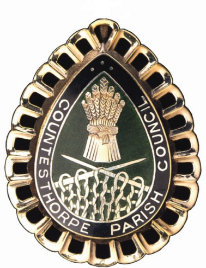 APPLICATION FORMCONFIDENTIALPLEASE USE BLOCK CAPITALS AND CONTINUE ON SEPARATE SHEET(S) IF SPACE IS INADEQUATEPERSONAL DETAILSForename(s):                                                                                         Surname:Address:                                                                                                               Postcode:Telephone:                                                                                             Mobile:DESCRIBING YOUPlease tell us what skills and personal qualities you have to enable you to work successfully in this role.EDUCATION DETAILSPlease give details of all secondary education including examinations taken (with results).Schools / Colleges                                    Courses / Exams                                        Qualifications / Grades obtained DateState any other achievements during education:Please be prepared to provide certificates of pass. etc.FURTHER/HIGHER EDUCATION/TRAINING DETAILSPlease give details of any university course or other further education undertaken (including youth training, technical courses, vocational studies, correspondence courses, etc.)University / College                                   Courses / Exams                                       Qualifications obtained Grade DatePlease be prepared to provide certificates of pass. etc.EMPLOYMENT DETAILSPlease give details of relevant previous employment / key achievements that might help us assess your suitability for the job for which you are applying, starting with the most recent employment and working backwards.CURRENT/LAST EMPLOYERName:Address:                                                                                                                 Postcode:Contact for reference:                                                                              Telephone:Please note that we will not contact your present employer for a reference without your permission.  However, any job offer made will be subject to receipt of satisfactory references.  It is our policy to contact ALL named referees.May we contact your current employer for a reference?                              YES                 NOPosition(s) held:                                                                                       Salary / Wage:Outline of duties/key achievements:Reason for leaving:Notice period:Does your current contract of employment contain any restrictions that prevent you from competing with your current employer or soliciting its customers after you have left?                                                                                                                     YES                 NOIf YES please supply a copy of your contract of employmentPREVIOUS EMPLOYER (1)Name:Address:                                                                                                          Postcode:Contact for reference:                                                                                     Telephone:May we contact for a reference:                                                                      YES                 NOPosition(s) held:                                                                                               Salary/Wage:Outline of duties/key achievements:Reason for leaving:PREVIOUS EMPLOYER (2)Name:Address:                                                                                                          Postcode:Contact for reference:                                                                                     Telephone:May we contact for a reference:                                                                      YES                 NOPosition(s) held:                                                                                               Salary / Wage:Outline of duties/key achievements:Reason for leaving:Please continue on a separate sheet of paper if necessaryRIGHT TO WORK IN UKAre you legally entitled to work in the UK?                                                      YES                 NOWe will require evidence of this prior to commencing employmentCRIMINAL RECORDHave you ever been convicted of a criminal offence?                                    YES                 NODeclaration subject to the Rehabilitation of Offenders Act 1974If YES, please give details:HEALTHDo you require any reasonable adjustments for the interview and selection process?                       YES                 NOIf YES, please give details:DATA PROTECTIONThe processing of personal data is governed by legislation relating to personal data which applies in the United Kingdom including the General Data Protection Regulation (the “GDPR) and other legislation relating to personal data and rights such as the Human Rights Act.  Countesthorpe Parish Council has a duty to ensure the security of personal data. We make sure that your information is protected from unauthorised access, loss, manipulation, falsification, destruction or unauthorised disclosure. This is done through appropriate technical measures and appropriate policies. Please refer to our Privacy Notice for staff and Policies on our Website at www.countesthorpeparishcouncil.co.uk/data_protection or you can request hard copies of these documents from the Parish Council Manager using the above contact details.The information which you provide in this application form and any other information obtained or provided during the course of your application (“the information”) will be used solely for the purpose of assessing your application. If your application is unsuccessful or you choose not to accept any offer of employment we make, the information will not be held for longer than is necessary, after which time it will be destroyed. If your application is successful, the information will form part of your employment file and we will be entitled to process as per the Staff Privacy Notice. So that we may use the information for the above purposes and on the above terms, we are required to obtain your explicit consent. Accordingly, please sign the consent section below.I CONSENT TO MY PERSONAL INFORMATION BEING USED FOR THE PURPOSES AND ON THE TERMS SET OUT ABOVE.Signed:                                                                                                  Date:UNDERTAKINGPlease read and sign the following undertaking: I confirm that the information I have given on this application form is, to the best of my knowledge and belief, true in all respects. I understand that, should I have deliberately made a false or misleading statement on this form my future employment can be terminated without notice.Signed:                                                                                                  Date:Note: We are an equal opportunities employer and will not tolerate discrimination in any form.